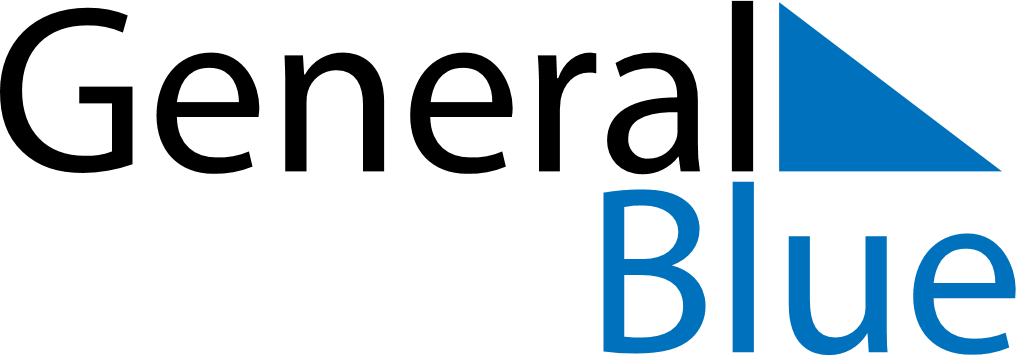 October 2023October 2023October 2023October 2023CubaCubaCubaSundayMondayTuesdayWednesdayThursdayFridayFridaySaturday1234566789101112131314Independence Day15161718192020212223242526272728293031